 Kolekcija OŠ Slatine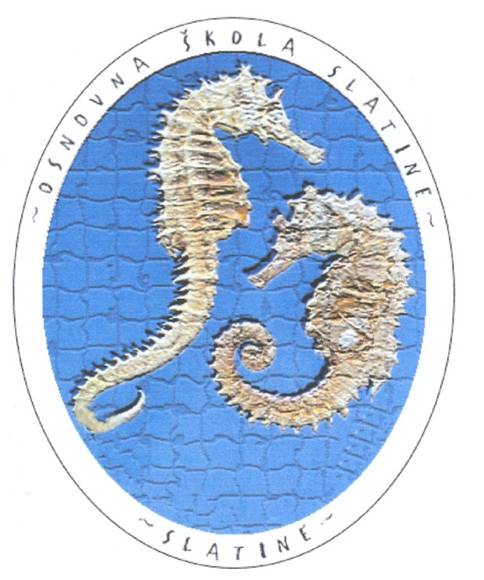 Naslov: Mislim kreativno – Razvoj kreativnog mišljenja 2 dio.
Predmet/područje: KIOO, SRO, Razred: od 4. do 8. razreda
Ključni pojmovi: kreativnost, divergentno mišljenje, mašta, logičko mišljenje, kritičko mišljenje, učiti kako učitiKorelacije i interdisciplinarnost: aktivnosti je moguće primijeniti i prilagoditi većini predmeta, učiti kako učiti, uporaba informacijske i komunikacijske tehnologije, osobni i socijalni razvojObrazovna očekivanja:1. ciklus: 4. i 5. razreduku A.2.2. 2. Primjena strategije učenja i rješavanja problema. Učenik primjenjuje strategije učenja i rješava probleme u svim područjima učenja uz praćenje i podršku učitelja.uku A.2.3. 3. Kreativno mišljenje. Učenik se koristi kreativnošću za oblikovanje svojih ideja i pristupa rješavanju problema.uku A.2.4. 4. Kritičko mišljenje. Učenik razlikuje činjenice od mišljenja i sposoban je usporediti različite ideje.uku D.2.2. 2. Suradnja s drugima. Učenik ostvaruje dobru komunikaciju s drugima, uspješno surađuje u različitim situacijama i spreman je zatražiti i ponuditi pomoć.ikt A.2.1. Učenik prema savjetu odabire odgovarajuću digitalnu tehnologiju za obavljanje zadatka.osr A.2.3. Razvija osobne potencijaleosr A.2.4. Razvija radne navike. Razvija osobne potencijale.pod A.2.1. Primjenjuje inovativna i kreativna rješenja.pod A.2.2. Snalazi se s neizvjesnošću i rizicima koje donosi.2. ciklus: 6., 7. i 8. razreduku A.3.2. 2. Primjena strategije učenja i rješavanja problema. Učenik se koristi strategijama učenja i primjenjuje ih u ostvarivanju ciljeva učenja i rješavanja problema u svim područjima učenja uz povremeno praćenje učitelja.uku A.3.3. 3. Kreativno mišljenje. Učenik samostalno oblikuje svoje ideje i kreativno pristupa rješavanju problema.uku A.3.4. 4. Kritičko mišljenje. Učenik kritički promišlja i vrednuje ideje uz podršku učitelja.uku D.3.2. 2. Suradnja s drugima. Učenik ostvaruje dobru komunikaciju s drugima, uspješno surađuje u različitim situacijama i spreman je zatražiti i ponuditi pomoć.ikt A.3.2. Učenik se samostalno koristi raznim uređajima i programima. osr A.3.3. Upravlja svojim obrazovnim i profesionalnim putem.pod A.3.1. Primjenjuje inovativna i kreativna rješenja.pod A.3.2. Snalazi se s neizvjesnošću i rizicima koje donosi.……………………………………………………………………………………………………..Uvodne napomene: Aktivnosti se odvijaju kroz 3 nastavna sata. Zamišljeno je da aktivnosti A i B budu aktivnosti prvog sata, C i D aktivnosti drugog sata, a E i F aktivnosti trećeg sata. Ipak, učitelji/ stručni suradnici mogu kombinirati aktivnosti prema vlastitom izboru. PPt prezentacija služi kao podrška učiteljima u provedbi radionica za razvoj kreativnog mišljenja. PPt prezentaciju može proučiti te temeljen nje pripremiti aktivnosti za sat ili je može po potrebi prilagoditi i koristiti na satovima.Opis aktivnosti:
 Natjecanje u bacanju papirnatih avionaUčenici  rade u paru. Ova aktivnost namijenjena je jačanju suradnje i komunikacije unutar para. Također potiče učenje utemeljeno na izradi prototipa, kreativnost i osmišljavanje inovativnih rješenja korištenjem jednostavnih materijala poput papira. Zadatak: Svaki par mora osmisliti naziv vlastite aviokompanije i izraditi prototip aviona od papira.Za izradu aviona parovi na raspolaganju imaju npr. 10 minuta (vremensko ograničenje je odluka učitelja). Nakon toga, slijedi natjecanje u bacanju papirnatih aviona.______________________________________________________________________
Tehnika 6 šeširaKreativna tehnika 6 šešira kod učenika razvija kreativan pristup rješavanju problema/zadatka koji im je zadan. Od njih se traži da se postave u „tuđe cipele” i pokušaju dati dati odgovor na postavljeno pitanje pazeći pri tom da govore iz pozicije osobe čiji šešir nose. Značenje pojedine boje šešira (žuta, bijela, crvena, zelena, plava,crna) definirano je u 8. slajdu PPt prezentacije. Tehniku 6 šešira moguće je primijeniti na zadanu sliku/fotografiju, književni tekst, novinski članak, tekst iz udžbenika – lekciju, glazbeno djelo i sl. Također, tehniku je moguće zadati kao individualni zadatak, zadatak u paru ili u grupi._______________________________________________________________
Vježbe lateralnog mišljenja: zadaci riječimaUčitelj/stručni suradnik čita učenicima zadatke riječima. Pri tom čita s papira ili s PPt prezentacije. Učenici pažljivo slušaju i jedan po jedan (kako se javljaju) iznose svoje ideje. Razvijanjem lateralnog mišljenja učenike potičemo na razmišljanje „izvan kutije”, na pronalazak više mogućih rješenja. Ovo su zadaci otvorenog tipa te ukoliko učenici pruže smislen odgovor koji nije predviđen rješenjem, ali je moguć, za to ih treba pohvaliti i ohrabriti!______________________________________________________________________
Vježbe lateralnog mišljenja: tehnika Izlet mašteTehnika izlet mašte je također zadatak riječima koji se temelji na postupku identificiranja zamišljenog problema koji u stvarnosti ne postoji ili još ne postoji. Učitelj/stručni suradnik čita učenicima zadatak. Pri tom čita s papira ili s PPt prezentacije. Potaknuti učenike na korištenje mašte i „ludih” ideja pri pokušaju nalaženja rješenja na postavljena pitanja.______________________________________________________________________Vježbe logičkog mišljenja: zadaci riječima Učitelj/stručni suradnik čita učenicima zadatke riječima. Pri tom čita s papira ili s PPt prezentacije. Učenici pažljivo slušaju i jedan po jedan (kako se javljaju) iznose svoje ideje. Očekuje se da učenici razmišljaju o zadatku, zaključuju te argumentirano iznesu svoje rješenje. Logičko mišljenje se temelji na prethodno utvrđenim i široko prihvaćenim spoznajama.Vježbe logičkog mišljenja: IKT zadaci (TED-Ed)Učitelj/stručni suradnik na platformi TED-Ed https://ed.ted.com/ odabire logičke zadatke postavljene u obliku video zagonetki te ih pušta učenicima na satu. Ponekad je za rješavanje zadataka potrebno učenicima osigurati bijeli papir i olovku kako bi im se pružili svi potrebni uvjeti za uspješan dolazak do rješenja. Neke zagonetke su prevedene na hrvatski jezik te je moguće u izborniku titlova „Subtitles” odabrati opciju hrvatski jezik.Napomena: Valjanost svih mrežnih poveznica zadnji put utvrđena 27.9.2020.Ovo djelo je dano na korištenje pod licencom Creative Commons Imenovanje-Nekomercijalno-4.0 međunarodna.ABCDEE